В Богучарском районе прошли полевые сборы          С 03 по 07 июня 2014 года на базе МКОУ Подколодновской СОШ прошли полевые сборы по допризывной подготовке среди учащихся 10 классов школ Богучарского района. В данном мероприятии принимали участие не только юноши, но и девушки. 
         100 молодых парней сдавали зачеты по физической подготовке, выполняли строевые команды, упражнялись в разборке и сборке автомата, занимались теоретической подготовкой и изучением устава. 80 девушек сдавали экзамены по основам медицины и оказанию первой медицинской помощи. 
         В рамках повышения правовой культуры молодых и будущих избирателей, согласно плана мероприятий на лето, Территориальной избирательной комиссией Богучарского района с участниками сборов были проведены занятия на тему: «Власть народа». Целью занятия было разъяснить молодежи понятие и сущность власти по Конституции Российской Федерации, а также в ходе мероприятия обсудить и решить следующие задачи: - изучить структуру высших органов государственной власти; - определить принципы осуществления демократической власти; - воспитание в духе демократии; - выработка навыков политической культуры. 
         В ходе занятий участниками были рассмотрены 3 вида власти в России, усвоено, что носителем суверенитета и единственным источником власти в России является ее многонациональный народ, который осуществляет свою власть как непосредственно – путем референдума и свободных выборов, так и через органы государственной власти и органы местного самоуправления. Также были рассмотрены различные аспекты применения власти в РФ. 
         В заключении, Сергей Иванович ЗАИКИН призвал молодых и будущих избирателей по достижении 18-летнего возраста принимать активное участие в предстоящих выборах, и отдавать свои голоса за достойных кандидатов, выбирая тем самым свое будущее, поскольку от того, кого мы выбираем, зависит наша жизнь.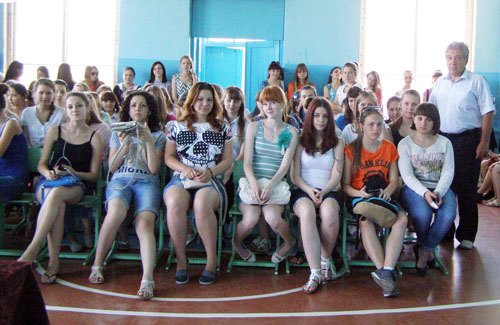 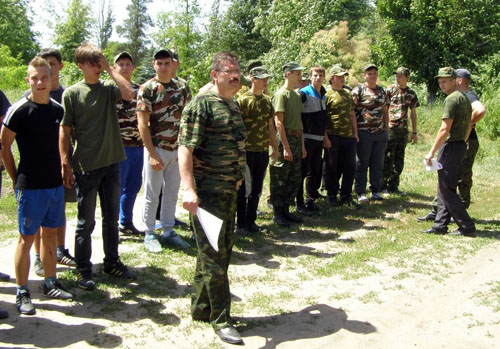 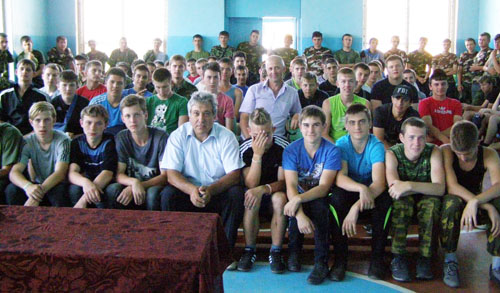 